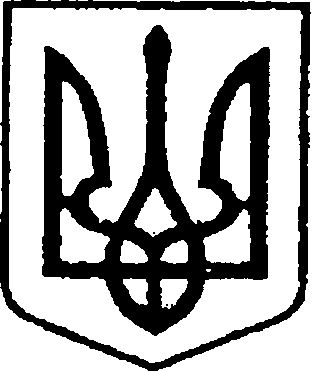 УКРАЇНАЧЕРНІГІВСЬКА ОБЛАСТЬМІСТО НІЖИНМ І С Ь К И Й  Г О Л О В А  Р О З П О Р Я Д Ж Е Н Н Явід  14 грудня  2020 р.			м. Ніжин		                  №327Про затвердження організаційногокомітету з відзначення пам’ятних дат і  ювілеїв в м. Ніжині	     Відповідно до статей  42, 59, 73  Закону України «Про місцеве самоврядування в Україні», з метою консолідації та розвитку історичної свідомості українського народу,  збереження національної пам’яті й належного відзначення пам’ятних дат і ювілеїв:1. Затвердити склад організаційного комітету з відзначення пам’ятних  дат і       ювілеїв в м. Ніжині (додається).Начальнику управління культури і туризму Бассак Т.Ф. забезпечити оприлюднення даного розпорядження на сайті Ніжинської міської ради протягом п’яти робочих днів з дня його підписання.   Контроль за виконанням розпорядження покласти на заступника міського голови з питань діяльності виконавчих органів ради Смагу С.С.   Міський голова                                                                              О.КОДОЛА						Затверджено						розпорядженням міського голови						від 14.12. 2020 р. № 327СКЛАДорганізаційного комітету з відзначенняпам’ятних дат і ювілеївСмага С.С.  				заступник міського голови,				голова організаційного комітетуБассак Т.Ф.		начальник управління культури і туризму Ніжинської міської ради, заступник голови організаційного комітету Сімкіна О.В. 	головний спеціаліст управління культури і туризму, секретар організаційного комітетуЧлени організаційного комітету:Гук О.О.     	в.о. начальника інформаційно-аналітичної роботи та комунікацій з громадськістю виконавчого комітету Ніжинської міської ради, начальник сектора взаємодії із засобами масової інформації Дорохін В.Г. 	директор КВНЗ «Ніжинський коледж культури і   мистецтв імені М.Заньковецької»,                                              голова Громадської ради (за згодою)Дудченко Г.М. 	директор  Ніжинського краєзнавчого музею імені Івана СпаськогоЗозуля С.Ю.		завідувач відділу історії м. Ніжина Ніжинського краєзнавчого музею імені Івана СпаськогоЄкименко О.Є.	директор Ніжинської міської централізованої бібліотечної системиКичко В.М.		директор / головний редактор ТОВ МЕДІА-ЦЕНТР «Вісті»,  член Національної спілки журналістів України (за згодою)  Коваленко С.С. 	громадський діяч, голова  Громадської ініціативи «Почесна Варта» (за згодою)Крапив’янський С.М.        начальник управління освіти Ніжинської міської радиЛуняк Є.М. 	завідувач  кафедри історії України історико-юридичного факультету Ніжинського державного університету імені Миколи Гоголя (за згодою)Мартиненко В.В.	декан історико-юридичного факультету Ніжинського державного університету імені Миколи Гоголя (за згодою)Мироненко В. Б.                  	начальник відділу містобудування та архітектури виконавчого комітету Ніжинської міської радиМорозов О.С.		         директор бібліотеки Ніжинського державного університету ім. М.Гоголя, завідувач  Музею рідкісної книги бібліотеки Ніжинського державного університету ім. М.Гоголя (за згодою)Самойленко О.Г. 			ректор Ніжинського державного університету 				ім. М.Гоголя (за згодою)Шкурко М.П.			громадський діяч, директор Ніжинської міськрайонної благодійної організації «Благодійний фонд «Ніжен» (за згодою)Візують:Начальник управління культуриі туризму Ніжинської міської ради				         Т.БАССАКЗаступник міського голови						С. СМАГАКеруючий справами виконавчогокомітету Ніжинської міської ради					В.САЛОГУБНачальник відділу юридично-кадровогозабезпечення								В.ЛЕГА